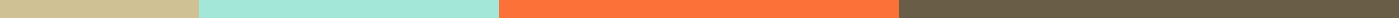 Medical Claim FormPatient InformationPatient Name: __________________________________Date of Birth: _________________________________Insurance Policy Number: ________________________Medical InformationDate of Treatment: _____________________________Provider Name: ________________________________Diagnosis: _____________________________________Treatment Provided: ____________________________Claim InformationTotal Amount Claimed: __________________________Itemized Bill Attached: [ ] Yes [ ] NoAuthorizationBy signing below, I authorize the release of any medical information necessary to process this claim.Patient Signature: _____________________________